IŠTRAUKA IŠ GEOMORFOLOGINIO ŽEMĖLAPIO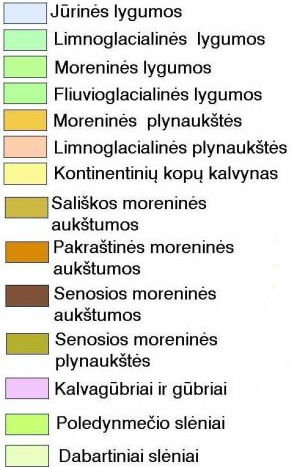 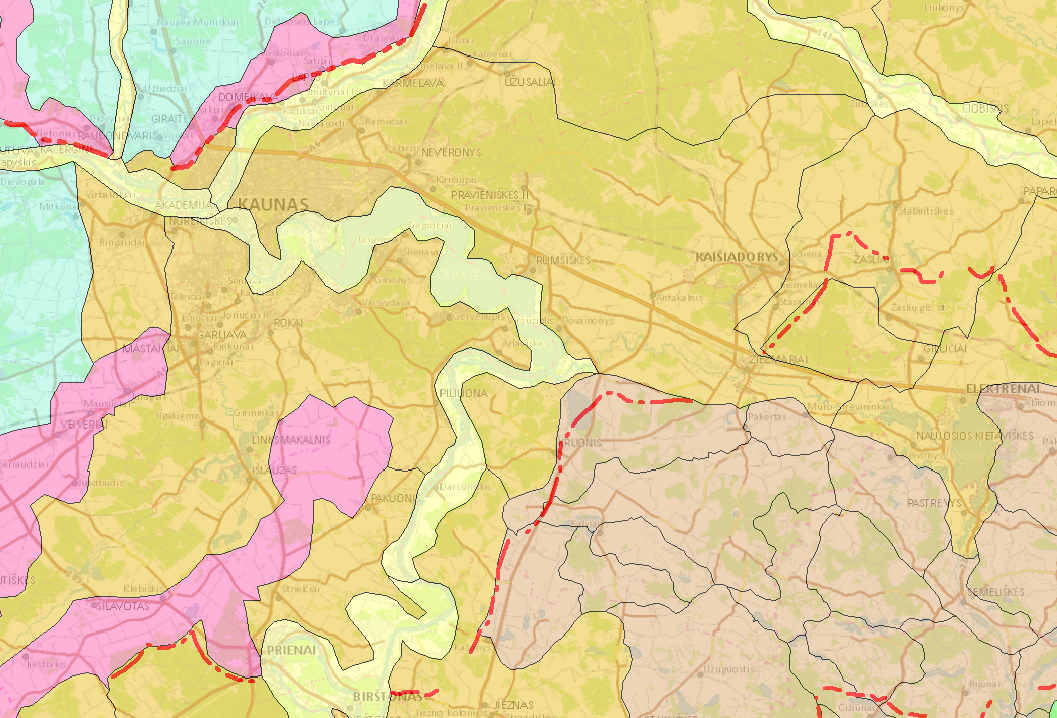 